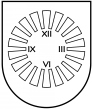 LATVIJAS  REPUBLIKA PRIEKUĻU NOVADA PAŠVALDĪBAReģistrācijas Nr. 90000057511, Cēsu prospekts 5, Priekuļi, Priekuļu pagasts, Priekuļu novads, LV-4126 www.priekuli.lv, tālr. 64107871, e-pasts: dome@priekulunovads.lvLēmumsPriekuļu novada Priekuļu pagastā2021.gada 25.februārī						          Nr.61								         (protokols Nr.3, 13.p.)Par pašvaldības īpašuma Maija iela 4-56, Liepā,  Liepas pagastā, Priekuļu novadā, nodošanu atsavināšanaiPriekuļu novada pašvaldības dome izskata Vārds Uzvārds (turpmāk – Iesniedzēja), 2021.gada 21.janvāra iesniegumu (Priekuļu novada pašvaldībā reģistrēts 22.01.2021. ar Nr.3.1-5.2/2021-514) par dzīvokļa īpašuma Maija iela 4-56, Liepā, Liepas pagastā, Priekuļu novadā, atsavināšanu īrnieka meitai. Izvērtējot pašvaldības rīcībā esošo informāciju, konstatēts:Priekuļu novada pašvaldībai pieder dzīvokļa īpašums ar kadastra numuru 4260 900 1045, sastāvošs no dzīvokļa Nr.56  52,1 m2 platībā, kopīpašuma 521/46682 domājamām daļām no būves ar kadastra apzīmējumu 42600030241001 un kopīpašuma 521/46682 domājamām daļām no zemes ar kadastra apzīmējumu 42600030241, kas atrodas Priekuļu novada Liepas pagastā, Liepā, Maija ielā 4.Pašvaldības īpašums 2020.gada 24.janvārī reģistrēts Liepas pagasta zemesgrāmatas nodalījuma nr.100000563378 56.Par dzīvokļa izīrēšanu ar Iesniedzējas tēvu noslēgts dzīvojamo telpu īres līgums uz nenoteiktu laiku.Īres tiesības īrniekam nav piešķirtas kā palīdzība dzīvokļa jautājuma risināšanā.Iesniegumam pievienota notariāli apstiprināta Vienošanās, ka dzīvokļa īpašumu pērk īrnieka meita.Dzīvokļa īpašuma nodošana atsavināšanai nav pretrunā pašvaldības vajadzībām, minēto nekustamo īpašumu nav lietderīgi saglabāt pašvaldības īpašumā, jo tas nav nepieciešams pašvaldības vai tās iestādēm to funkciju nodrošināšanai.Aizliegumi īpašuma atsavināšanai nav konstatēti. Īres un komunālo maksājumu parādu īrniekam nav. Visi nepieciešamie dokumenti ir iesniegti.Ņemot vērā iepriekš minēto un pamatojoties uz likuma ,,Par pašvaldībām” 12.pantu, 14.panta pirmās daļas 2. punktu; 21.panta pirmās daļas 17.punktu, Publiskas personas mantas atsavināšanas likuma 3.panta 1.daļas otro punktu, 4.panta ceturto daļu, 5.panta pirmo un piekto daļu, 8.panta otro daļu, 37.panta pirmās daļas 4.punktu, 45.panta ceturtās daļas 1.punktu un 2.punktu, Ministru kabineta 2011.gada 1.februāra noteikumu Nr.109 ,,Kārtība, kādā atsavināma publiskas personas manta” regulējumu, Mantas atsavināšanas un izsoles komisijas 2021.gada 8.februāra atzinumu, Tautsaimniecības komitejas 2021.gada 18.februāra lēmumu (protokols Nr.3), elektroniski balsojot tiešsaistē, PAR –15 (Elīna Stapulone, Dace Kalniņa, Jānis Ročāns, Aivars Tīdemanis, Jānis Mičulis, Arnis Melbārdis, Aivars Kalnietis, Māris Baltiņš, Baiba Karlsberga, Normunds Kažoks, Sarmīte Orehova, Mārīte  Raudziņa, Juris Sukaruks, Ināra Roce, Elīna Krieviņa), PRET –nav, ATTURAS –nav, Priekuļu novada dome nolemj:Pasūtīt dzīvokļa īpašuma Nr.56 un tam piekrītošās kopīpašuma domājamās daļas no būves un zemes Maija ielā 4, Liepā, Liepas pagastā, Priekuļu novadā, novērtējumu.Pēc tirgus novērtējuma saņemšanas, Publiskas personas mantas atsavināšanas likumā noteiktajā kārtībā dzīvokļa īpašumu Maija iela 4-56, Liepā, Liepas pagastā, Priekuļu novadā, ar kadastra  numuru 4260 900 1045, par nosacīto cenu atsavināt Vārds Uzvārds, personas kods-.Atbildīgā par lēmuma izpildi Mantas atsavināšanas un izsoles komisijas priekšsēdētāja L.S.Berovska.Kontrole par lēmuma izpildi izpilddirektoram F.Puņeiko.Šo lēmumu var pārsūdzēt viena mēneša laikā no tā spēkā stāšanās dienas Administratīvās rajona tiesas attiecīgajā tiesu namā pēc pieteicēja adreses (fiziska persona- pēc deklarētās dzīvesvietas vai nekustamā īpašuma atrašanās vietas, juridiska persona- pēc juridiskās adreses vietas). Saskaņā ar Administratīvā procesa 70.panta pirmo un otro daļu, lēmums stājas spēkā ar brīdi, kad tas paziņots adresātam, sūtot pa pastu – septītajā dienā pēc tā nodošanas pastā.Domes priekšsēdētāja		(paraksts)					Elīna Stapulone